Конспект коррекционного занятия по теме:«Дифференциация звуков и букв Ж - Ш» для учащихся 2 классов с предпосылками формирования дисграфии на почве нарушения языкового анализа и синтезаПодготовила:Учитель-дефектолог I  категории ГУО «Межисетская средняя школа»Колоскова Алеся Сергеевна220/2021 уч.г.Тема: Дифференциация звуков и букв  Ж - ШЗадачи:коррекционно – образовательные: - учить выделять звуки [Ж] и [Ш] в слогах, словах, словосочетаниях, предложениях и тексте; 	- закрепить знания норм орфографии;- ознакомить  детей со сравнительной характеристикой звуков [Ж] и [Ш].	коррекционно – развивающие:  - развивать зрительное восприятие; - развивать мелкую моторику и артикуляционную моторику; -развивать фонематическое восприятие; - развивать слуховое внимание;- развивать навыки слогового анализа и синтеза на уровне слога, слова, словосочетания и на уровне текста;  -развивать навыки звукобуквенного анализа и синтеза, употребления существительных в косвенных падежах; - развивать память и внимание; коррекционно – воспитательные:  - воспитывать трудолюбие, аккуратность; - сформировать  интерес к занятиям; - воспитывать доброжелательность и дружелюбность. Оборудование: буквы Ж - Ш ; стилизованные изображения этих букв; предметные картинки - ежонок, лягушонок; карточки для самостоятельной работы; картинки с изображением детенышей животных, предметных со звуками занятия; карточки с деформированным текстом, раздаточные бумажные цветы для рефлексии.Ход занятия:I. Орг. момент:- Ребята, сегодня на занятие к нам пришли гости. Давайте поприветствуем наших гостей.- Я желаю Вам удачи. Пожелайте удачи друг другу. (Хлопают соседа по ладони для того, чтобы пожелать удачи.)   1.Развитие  моторики- Давайте с вами сделаем пальчиковую гимнастику. (Тренажёры «Цветы в горшках»)- А теперь возьмите  массажные мячики, повторяйте за мной (круговыми движениями массируем ладони и пальцы рук, параллельные прокатывания мячика п ладоням, подбрасывание мяча правой рукой 5 раз, затем левой ).   2.Развитие фонематического восприятия.-  Вспомните, ребята,  как жужжит жук? (Ж-ж-ж.) - А как шипит змея? (Ш-ш-ш.) - Вы догадались,  над каким звуками мы сегодня с вами будем работать?  3.Сформулировать теми занятия и записать ее на доске. Проговорить, над чем будем работать.(на доске) Звуки [Ж – Ш]- Сегодня на занятии мы с вами будем учиться:* различать звуки [Ж] - [Ш] в слогах, словах, словосочетаниях, предложениях  и тексте;- А помогут нам в этом герои нашего занятия. Но сначала давайте дадим характеристики звукам [Ш]  и [Ж] по алгоритму:4.Сравнение звуков по артикуляции и по характеристикам.- Давайте дадим характеристики нашим звукам занятия по алгоритму: (обозначение звуков символами: ш- синий наушник, ж- синий колокольчик)- Выберите нужные характеристики и сравните их. Что общего у звуков [ш-ж], чем они отличаются?Отличия: [Ж] - звонкий, [Ш] - глухой. При произнесении звука [Ж] работают голосовые связки, а при произнесении звука [Ш] - нет.5.Сформулировать теми занятия и записать ее на доске.II. Основная часть1.Знакомство с героями занятия.	- Отгадайте  героев занятия по предложенным слогам: -ЖО-, -ШО- и описанию. - Первый гость - колючий, серый, шустрый, маленький, питается мышами, любит яблоки, молоко, грибы.  (Ежонок)- Второй - зеленый, гладкий, мокрый, любит мошек, червяков, мух... (Лягушонок) ( выставляю изображения героев занятия)- Мы сегодня отправимся на День рождения к солнышку. Посмотрите, как далеко оно живёт. Нам надо до конца занятие успеть наше солнышко поздравить. По пути мы с вами будем,  играя  выполнять интересные  задания. А заодно соберём букет цветов нашему солнышку и поздравим его с Днём рождения. - В ПУТЬ ребята!!!    (Перемещаемся по поляне. Звучит музыка)2.Развитие фонематического анализа и синтеза (в слогах и словах)- Посмотрите, вот наш первый цветок. Чтобы нам его сорвать, надо выполнить задание. - Замените парный звонкий звук на  парный глухой, а гласный  звук - сохраните. (Игра с клубничкой)жа - ша              жо - шо            жу - шу           жи - шиша - жа         ошу - ожу        ажи - аши        ужи - ужи* работа с символами- Ребята, прослушайте слова, поднимите символ Ш (наушники) или Ж (колокольчик), если в слове услышите звук Ш или Ж.Речевой материал:  жаба, жук, шуба, желуди, груша, шесть, шашки, желток, оружие, шалаш, шишка, жираф.- Молодцы! Откройте тетради и запишите число.*ЧИСТОПИСАНИЕ___________________________________________________________________- Я вам буду произносить слоги и сочетания слогов, а вы слушайте внимательно, вам надо записать только звуки нашего занятия.Жа, ша, шу, жи, ош, ыж, ажа, ашо, жма, шна.- Помогите Ежонку  и Лягушонку  поделить картинки: проведите  линии цветными мелками от картинок к каждому  герою. Обратите внимание, движения рук должны быть одновременными. - Запишите названия картинок и выделите буквы Ж и Ш. Картинки: кув..ин, медве..ата, ..люпка, ..ляпа, у..и, сапо..ник, худо..ник, до..дь, ви..ни, оде..да.- Записали? Над словами  простым карандашом укажите количество слогов в слове.- Какие вы молодцы! Двигаемся дальше. 3. Развитие слогового анализа и синтеза - Замените символы буквами Ж и Ш. Прочитайте и запишите слова.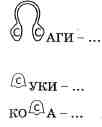 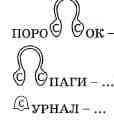 4.Развитие внимания:Корректурная проба (работа по карточкам)- Подчеркните букву Ж одной чертой, букву Ш — обведите в кружок:ЖХШМЗСШЩЖЮХЦШСМЩТХ ЖШЧХЩЖШСЖХШЩЗШКУЖХчшжзщсшмищжцшпшмщхихжпштщшцжчшщптщшжсшитщ- Сколько букв Ж, а сколько – Ш? посчитайте и скажите. Каких букв больше? На сколько?5.Развитие переключения внимания - Слово цвет имеет не дно значение. Давайте подумаем, какие значение имеет слово цвет (растение и цветовая гамма).  - Назовите цвет слова,  которым оно написано.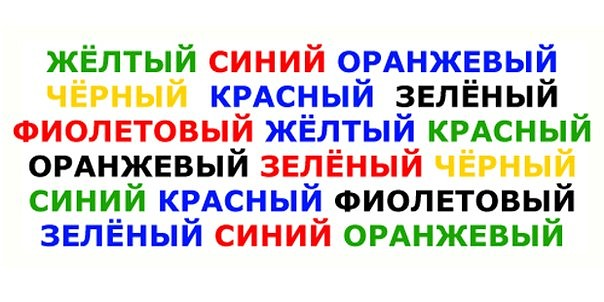 6. Работа по закреплению норм орфографии.- Ежонок и лягушонок много времени проводили вместе, гуляли по лесу и наткнулись на загадочную табличку. Друзья долго пытались разобраться, что на ней написано, но так и не смогли ничего прочитать. Они принесли табличку нам.-  Прочитайте запись на табличке и объясните свой ответ.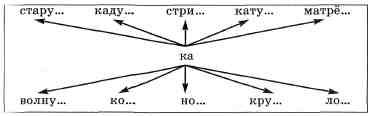 ФИЗКУЛЬТ. МИНУТКАРазвитие навыка образования существительных при помощи суффиксов -ОНОК-. -ЁНОК--  У наших героев много знакомых детенышей животных и птиц. Мышонок и лягушонок решили поиграть в одну игру. Если в названии птенца или детеныша животного есть звук  [Ж], то вы шагаете на месте. А если в его названии звук [Ш] – прыгаете, как лягушонок.Слова : жеребенок, мышонок, кукушонок, ужонок, верблюжонок, медвежонок.7.Дифференциация Ж – Ш на уровне словосочетания.-  Ежонок и лягушонок захотели навестить своих друзей муравьев. Они побежали по дорожке. Навстречу им спешат муравьи. Они несут к муравейнику длинные соломинки. Помогите муравьям: составьте словосочетания из слов левого и правого столбиков. - Запишите их, выделите буквы Ж-Ш синим карандашом.  8.Дифференииаиия Ж - III на уровне предложения. -  Посмотрите на эти необычные цветы. На лепестках написаны слова. Нам надо из этих слов построить  предложения, исправьте ошибки, запишите предложения.Миша мазать хлеб масло.Вы вязать пушистые варежки.Бабушка жарить рыба на сковорода.Кошка ловить шустрая мышка.9.Работа с деформированным текстом (работа на карточках).Логопед: Соберите из предложений рассказ, запишите его, отметьте звуки Ж - Ш.Слова в скобках заменены картинками. ЖукНаташа пришла  на лужок. Там она увидела (жук). (Жук) лежал животом вверх. Он не мог улететь. Девочка перевернула (жук). (Жук) замахал крыльями и улетел.- Прочитайте ещё раз глазами. Переверните текст. Перескажите. - Молодцы! III. Итог занятия - Ребята, чему  мы с вами научились? (на доске)* различать звуки [Ж] - [Ш] в слогах, словах, словосочетаниях, предложениях  и тексте.- Интересно вам было?! Всё у вас получалось? РЕФЛЕКСИЯ- Я дам вам цветы, а вы нарисуйте им улыбки, если вы справились со всеми заданиями (дети рисуют улыбки).	- Посмотрите, какой красивый букет мы с вами собрали! - Давайте поздравим наше солнышко с Днём рождения! Пожелаем … Чего вы пожелаете? (дети говорят пожелания) 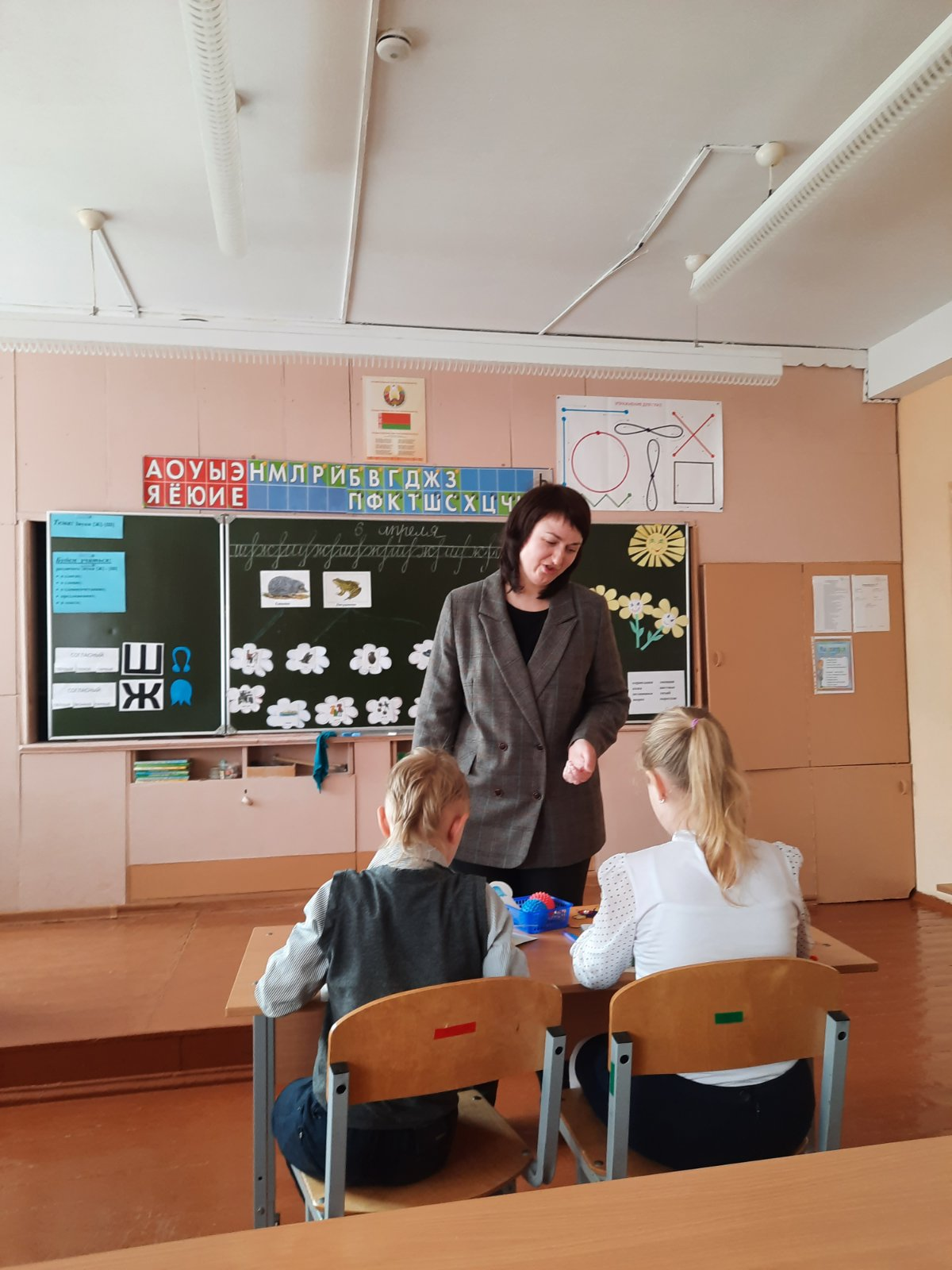 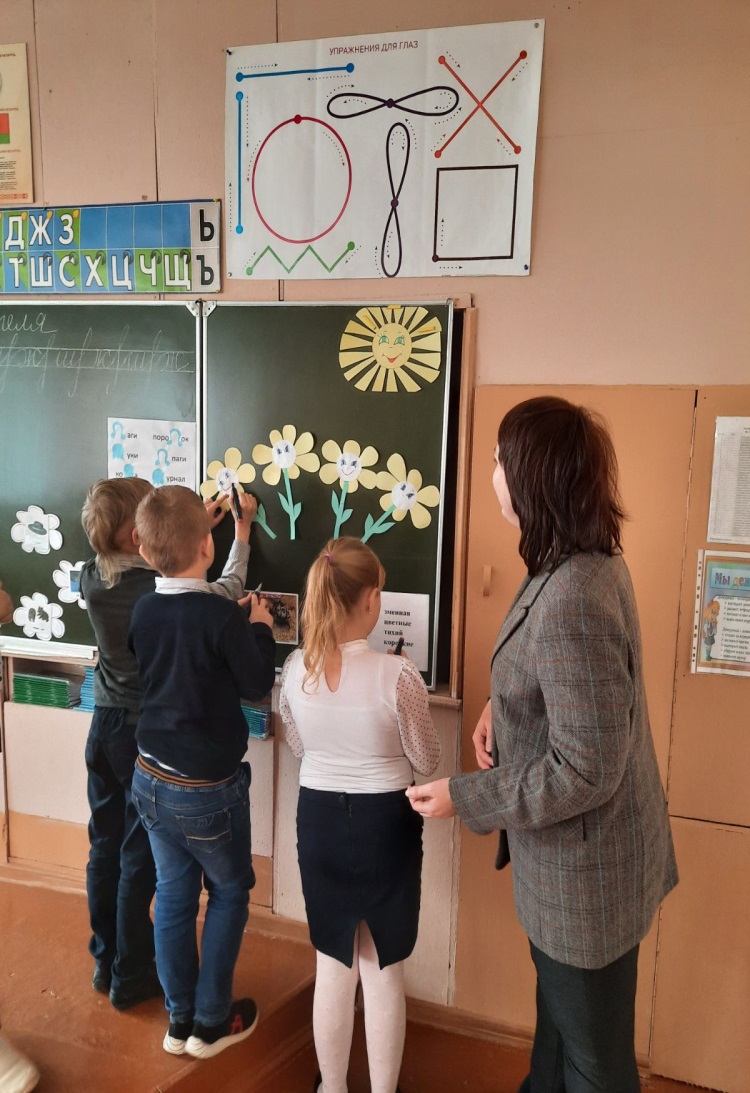 ГЛАСНЫЙГЛАСНЫЙСОГЛАСНЫЙСОГЛАСНЫЙСОГЛАСНЫЙударныйбезударныйтвёрдыйзвонкийпарныйударныйбезударныймягкийглухойнепарныйкарандаши  кожаштанишкишорохзмеиная                                                                                                                                                                                                                                                 цветные                                                                                                                            тихий                                                                                                                         короткие